PORTFÓLIÓ HORVÁTH Bálint Gábor (DLA) Zeneszerző, tanár, szerkesztő
Egyetemi adjunktus (Partiumi Keresztény Egyetem)Tanár, pedagógus I. (Zeneszerzés főtárgy) 
(Weiner Leó Zeneművészeti Szakgimnázium)Budapest, 1986. szeptember 10.1163 Budapest, Sasvár utca 24 B06-30-603-3538 E-mail: http://horvathbalint86@gmail.comSzerzői oldal: https://info.bmc.hu/index.php?node=artists&table=SZERZO&id=290YouTube: https://tinyurl.com/9zbk6kSoundCloud: 
https://soundcloud.com/horvathbalint86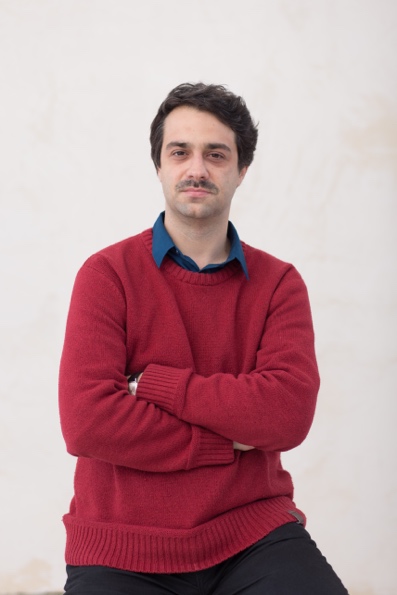 Fontosabb internetes hivatkozásokNéhány mű hang- és videófelvétele Kockajáték (Weöres Sándor versére) (Juhász Orsolya Anna, mezzoszoprán)
https://www.youtube.com/watch?v=0Jtv5mWY_LQDEAC No. 3 (Horváth Bálint, zongora)
https://www.youtube.com/watch?v=aCKiswWHTawHorváth Bálint: Suite – cimbalomra (Szalai András)
https://www.youtube.com/watch?v=gmlC_2kpzH0Horváth Bálint: Salvator Mundi – 3 viola da gambára (Kallai Nóra, Nagy Réka, Regős Júlia) (22:00-tól)
https://www.youtube.com/watch?v=xt5klyByerY&list=PLVXKR3B09Pi2nViCkrYy2y3yQHoI_xktn&index=17 (22:00-tól)Horváth Bálint: Három zenekari darab (Magyar Rádió Szimfonikus Zenekara, Tihanyi László vez.) https://www.youtube.com/watch?v=EG3Blzys0sI ; https://www.youtube.com/watch?v=CR9fupioEck ; https://www.youtube.com/watch?v=CtEIJ3QB-FsHorváth Bálint: Betemetett a nagy hó (Kányádi Sándor versére) (Juhász Orsolya Anna, mezzoszoprán, Horváth Bálint, zongora, A38 hajó)https://www.youtube.com/watch?v=V5NKJZchowEHorváth Bálint: Sanzonett (Weöres Sándor versére) (Juhász Orsolya Anna, mezzoszoprán, Horváth Bálint, zongora, A38 hajó)
https://www.youtube.com/watch?v=4ueSPvwfjZoHorváth Bálint: Angol dalok (Szakács Ildikó, szoprán, Horváth Bálint, zongora) https://soundcloud.com/horvathbalint86/sets/english-songs-angol-dalok-2007-2019Horváth Bálint: Szobrokat vittem (Nemes Nagy Ágnes versére) (Szutrély Katalin, szoprán, kamaraegyüttes)
https://soundcloud.com/horvathbalint86/szobrokat-vittem-iEgy Brahms-mű és két, rá reflektáló Horváth Bálint-dal (Staszny Zsófia, szoprán, Szabó Ferenc János, zongora) (35:30-tól)
https://www.youtube.com/watch?v=bXcMX2ZkSeA (35:30-tól)A Házsongárd arcai című 10 részes, az MTVA számára készített dokumentumfilm-sorozat (Zeneszerző: Horváth Bálint)
https://nava.hu/id/3106839/ ; https://nava.hu/id/3106841/ ; https://nava.hu/id/3107266/ Interjúk, beharangozók, beszámolók A Papageno.hu 2019-es interjúja Horváth Bálinttal
https://papageno.hu/featured/2019/02/horvath-balint-allando-megismeresi-vagy-hajt/A Papageno.hu beharangozója Horváth Bálint zeneszerzői estjéről (Budapest Music Center) és a koncert műsora https://papageno.hu/featured/2019/10/uj-muveit-mutatja-horvath-balint-a-budapest-music-centerben/ ; 
https://bmc.hu/programok/horvath-balint-szerzoi-estjeA budapesti RS9 Színház híradása Horváth Bálint zeneszerzői estjéről 
https://rs9.hu/tag/horvath-balint/Bukaresti és erdélyi zeneszerzői estek 
https://www.bukarestiradio.ro/2015/11/04/bukarestben-lep-fel-horvath-balint/ ; https://www.emke.ro/horváth-bálint-zeneszerzői-estje ; http://www.szereda.ro/ - !hu/re/364/horvathbalintzeneszerzobemutatkozoestje.html ; http://kisujsag.ro/horvath-balint-zeneszerzoi-estje/Jakabffy Tamás írása a kolozsvári Helikonban Horváth Bálint és az énekhang címmel 
https://www.helikon.ro/horvath-balint-es-az-enekhang/Kodály-ösztöndíjak http://filharmonia.hu/osztondijak/lakatos_-ablakos/osztondijasok-2014/ ; https://fidelio.hu/klasszikus/fischer-annie-kodaly-zoltan-es-lakatos-ablakos-dezso-osztondijak-31921.html ; http://filharmonia.hu/2016-evi-kodaly-zoltan-osztondijasok-nevsora/A budapesti Zenakadémia Opera Tanszékének diplomaelőadására írt opera bemutatója 
https://zeneakademia.hu/mindenprogram/2014-06-18-operaszkeccsek-7578Horváth Bálint Tornai József-dalai a költő Balassi-emlékkardjának átadóján 
https://gondola.hu/cikkek/79922-Szerecsenek_Balassi-kardjaval.htmlA Pages from my diary című kamaramű bemuatója a New York-i Juilliard Schoolon, a New Juilliard Ensemble előadásában 
http://jmedia.juilliard.edu/digital/collection/p16995coll3/id/5303Néhány fontosabb tanulmány, recenzió Előadás Bartók Mikrokosmosáról a Bartók Béla Műveinek Kritikai Összkiadása 40. kötetének bemutatóján 
https://mzmsz.hu/images/csatolmanyok/2020/BARTOK_EMLEKHAZ___MIKROKOSMOS_KONFERENCIA_2020nov26.pdf
https://www.parlando.hu/2021/2021-2/Horvath_Balint.pdfA Szenik Ilona népzenegyűjtői életművéről szóló életmű-dvd recenziója
https://orszagut.com/kritika/jajnotak-szepsege-338Búcsú Tornai Józseftől
https://ujforras.hu/bucsu-tornai-jozseftol-1927-2020/„Ez a mi végjátékunk.” Kurtág György Beckett-operája
http://epa.oszk.hu/00400/00458/00662/pdf/EPA00458_korunk-2020-01_024-028.pdfRecenzió Arvo Pärt magyar nyelven megjelent interjúkötetéről
http://huperion.kre.hu/content/konyveink/recenziok/2019-Part-Horvath.pdfA Szőllősy András kolozsvári kapcsolatairól szóló tanulmány https://www.ceeol.com/search/article-detail?id=920068Horváth Bálint doktori értekezése (A kolinda és megjelenési formái a huszadik század román és magyar műzenéjében) 
https://apps.lfze.hu/netfolder/PublicNet/Doktori dolgozatok/horvath_balint/tezis_hu.pdfA román kolindálás szokásrendszeréről
http://epa.oszk.hu/00400/00458/00623/pdf/EPA00458_korunk_2015_12_033-054.pdfAjánlásokból, kritikákból„Módomban állt megfigyelni alaposságát és zenei érzékenységét, amely egyre erőteljesebben párosul egy – a tanulmányokon túlmutatóan is – figyelemre méltó, személyes hanggal.” (Jeney Zoltán)„A fiatalember kitűnő zeneszerző (...) és mint sok más magyar művész, csodálója a román kolindáknak. Az erdélyi román kultúra általában is érdekli.” (Orbán György)„Zenéjének jellegzetessége, hogy a tonalitás, diatónia területén próbálja saját stílusát kialakítani.” (Huszár Lajos)„...a 20. század gondolatiságban gyökerező zenekoncipiálásának hagyományát folytatja.” (Halász Péter, Muzsika) „Horváth Bálint persze nem egyszerűen »megzenésíti« a verset. Jóval tágasabb-mélyebb feladatot vállal, kivált azáltal, hogy bizalommal ráhagyatkozik az énekes előadó (érzelmi) tapasztalathátterére, technikai tudására, a sorok, versszakok tagolása révén hangulatba jövő versritmus megalkotásának képességére.” (Jakabffy Tamás, Helikon) „Horváth Bálint Jász dalait frissnek, változatosnak, hallottam, ötletesnek tűnt a koppanó-impulzív gitárhangok és a klarinétdallamok szembeállítása, kombinálása.” (Kovács Sándor, Muzsika)„...Horváth Bálint zongorára, illetve zongora és fuvola kettősére írt két műve (...) tüntetően egyszerű és közvetlen zenei anyagból alkot tágas, ám jól áttekinthető léptékű és elrendezésű, zenei formát.” (Molnár Szabolcs, Muzsika)Fontosabb koncertek, ősbemutatók3 szerzői est Budapesten, 2019-ben. Dalok, kamara- és zongoraművek. RS9 színház, február 16. ; Budapest Music Center, október 26. ; Bartók Zeneház, december 21.Parallel kánonok – a CentriFUGA Egyesület erdélyi koncertsorozata. Canon. Km. Szalai András – cimbalom, Horváth Bálint – zongora. Székelyudvarhely-Csíkszereda-Marosvásárhely, 2019. november 3-5.Fuga 10 jubileum. CentriFUGA produkció. F-U-G-A 10 – Bemutató. Km. Agárdi Eszter – gordonka, Baráth Bálint – zongora. Budapest, FUGA Építészeti központ, 2019. október 6.Meridian Festival. DEAC No. 6 – Bemutató. Km. Ansamblul AdHOC, cond. Matei Pop. Bukarest, 2018. november 10.Szerzői estek Kolozsváron és Nagyváradon. 2018. június 20-21.Sztojanov Georgi, Classical Singing Final Master Presentation. Lento – bemutató. Hága, 2018. június 6.Átlátszó Hang Újzenei Fesztivál. DEAC No. 3 & 4 – bemutató. Km. Réman Zsófia (fuvola) és Horváth Bálint (zongora). Budapest, Liszt Ferenc Zeneművészeti Egyetem, Solti György terem. 2018. január 5.UMZF 2017 Zeneszerzőverseny. Exit [Körtéfa] – bemutató. Óbudai Danubia Zenekar, vez. Hámori Máté, Budapest Music Center, 2017. október 9.Café Budapest – Mini Fesztivál. Cassandra-letters – bemutató. Km.: Somogyi Vonósnégyes. Budapest, Várkert Bazár. 2016. október 12.DLA Doktori zárókoncert. Dalok, DEAC-variációk No. 1-3, Prelúdium és motetta, Suite. FUGA Budapesti Építészeti Központ, 2016. május 28. 8 állomásos romániai turné a Balassi Intézet – Bukaresti Magyar Intézetszervezésében. Dalok, zongoraművek. Km.: Juhász Orsolya Anna (ének), Horváth Bálint (zongora). Bukarest, Sepsiszentgyörgy, Székelyudvarhely, Nagyszeben, Brassó, Csíkszereda, Gyergyószentmiklós, Kolozsvár. 2015. november 5-12.Café Budapest – Mini Fesztivál. Suite – bemutató. Km.: Szalai András (cimbalom).Budapest, Várkert Bazár. 2015. október 13.Cluj Modern-fesztivál. Three Studies for Ensemble (DEAC-variations) – bemutató. Km.: AdHOC Ensemble, vez.: Matei Pop. Kolozsvár, AMGD. 2015. április 20.Operaszkeccsek. A budapesti Zeneakadémia opera-szakosainak diploma-előadására írt opera bemutatója. Sarah… Km.: Operaszakos hallgatók, Concerto Budapest, vez.: VajdaGergely. Budapest, Zeneakadémia, Solti György-terem (Kisterem). 2014. június 18, 20.Kortársakról kortársaknak. A DOSZ Zenetudományi Osztálya által szervezettinterdiszciplináris konferencia és doktorandusz zeneszerzők műveibőlösszeállított koncert. „De majd megint futunk…” – 6 dal. Km.: Juhász Orsolya Anna(ének), Horváth Bálint (zongora). Budapest Music Center, 2014. június 14.Dialógusok. Horváth Bálint és Sztojanov Georgi szerzői estje. Dalok es zongoraművek 2004-2013. Km. Juhász Orsolya, Sztojanov Georgi – ének, Horváth Bálint – zongora.Budapest, Öntödei Múzeum, 2013. szeptember 1.Szombathelyi Bartók Fesztivál. A Trio Inception és Eckhardt Gábor kortárs zeneiestje. Prelúdium és Motetta – bemutató. Km.: Kiss Péter (zongora), Szendrey Dániel (kürt),Háry Péter (gordonka). . Szombathely, Városi Képtár, 2013. július 15.Horváth Bálint, Sztojanov Georgi és Zarándy Ákos zeneszerzői estje. „Apple Tree,Western Wall…” – 6 dal. – bemutató. Km.: Érsek Dóra (ének), Horváth Bálint (zongora).Albumblätter für Klavier (részletek) – bemutató. Km.: Horváth Bálint (zongora). Budapest,Bartók Emlékház, 2009. november 12.Diplomahangverseny. Angol dalok – bemutató. Km.: Szakács Ildikó (ének), Az LFZEhallgatóiból alakult kamaraegyüttes, vez.: Horváth Balázs. Magyar dalok – bemutató. Km.: Érsek Dóra (ének), Horváth Bálint (zongora). Három zenekari darab – bemutató, Km.: Magyar Rádió Szimfonikus Zenekara, vez.: Tihanyi László. Budapest, Zeneakadémia, Nagyterem, 2009. április 26.A New Juilliard Ensemble (New York) estje. Hudson-Danube Project.Naplójegyzetek (– Pages from my Diary). Km.: New Juilliard Ensemble, vez.: Joel Sachs. 
New York City, Juilliard School, Paul Recital Hall, 2007. október 29.Budapesti Őszi Fesztivál. Hudson-Danube Project. Naplójegyzetek – bemutató. Km.:Az LFZE hallgatóiból alakult kamaraegyüttes, vez.: Horváth Balázs. Budapest, RégiZeneakadémia, 2007. október 21.Válogatott műlistaNon dite mai (In memoriam Valentin Bakfark) – gordonkára és zongorára (2021) (4’)Salvator Mundi – három viola da gambára (2020) (5’) Canon – cimbalomra és zongorára (2019) (5’)Moldvából (In memoriam Kallós Zoltán) – moldvai magyar népi szövegekre (2019) (7’)5 Pezzi per Zimbalo ungherese ed orchestra da camera (2019) (15’)DEAC No. 6 – fuvolára, klarinétra és vonósnégyesre (2018) (6’)Orbán-Ottó-dalok – énekhangra és zongorára (2017) (’7)Exit [Körtéfa] – kamaraegyüttesre (2017) (’7)DEAC No. 4 – fuvolára és zongorára (2017) (’7)Anabázis – nagyzenekarra (2017) (9’)Cassandra Letters – vonósnégyesre (2016’) (8’)De majd megint futunk… – hét dal mezzoszoprán hangra és zongorára (2010-16) (13’)DEAC No. 2 – szaxofonra és hárfára (2015’) (6’)Three Studies (DEAC-variations) – for large ensemble (2015’) (8’)DEAC-variációk – zongorára (2014-15) (10’)Sarah – opera egy felvonásban (2014) (30’)Prelúdium és motetta – csellóra, kürtre és zongorára. (2013) (7’)Suite – cimbalomra (2013) (13’)Serenade – trombitára, harmonikára és gitárra (2011) (5')Apple tree, western wall… – hét dal mezzoszoprán hangra és zongorára (2008-09) (13’)Három zenekari darab (2008-09) (15’)’Υμεναιοξ – Hymenæus – kétszólamú nőikarra (vagy két szólistára), klarinétra, fagottra és nagydobra (2008) (3’)Albumblätter – für Violine und Klavier (2008) (’7)Angol dalok – öt dal mezzoszoprán hangra és kamaraegyüttesre; Lord Alfred Tennyson, James Joyce, William Shakespeare és Leonard Cohen verseire (2007-09) (10’) Naplójegyzetek/Pages From My Diary – fuvolára, klarinétra, hegedűre, gordonkára, vibrafonra, zongorára (2007) (7’)…spirat ventus in illum… – 12 tagú énekegyüttesre; Jób könyvének egy részletére (2006) (4’)Szobrokat vittem – szoprán hangra, cimbalomra, gordonkára és zongorára; Nemes Nagy Ágnes verseire (2005) (5’)Magyar dalok – hét dal mezzoszoprán hangra és zongorára; Weöres Sándor, Buda Ferenc, Kovács András Ferenc, Tornai József verseire és egy kazah népköltés szövegére 
(2004, ’07, ’09) (10’)Albumblätter – für Klavier (2003-…)Alkalmazott zenékA Házsongárd arcai. 10 részes dokumentumfilm-sorozat a Sapientia Erdélyi MagyarTudományegyetem és a Dunatáj Alapítvány együttműködésében az MTVA számára.Producer: Tóth Orsolya, 2015. április-november.Mátyásmese, avagy hogyan került a királyra álruha. Zenés mesejáték. Kecskemét, Katona József Színház. Rendező: Porogi Dorka, 2013.Shakespeare: Rómeó és Júlia. Marosvásárhely, Nemzeti Színház, Tompa Miklós Társulat. Rendező: Porogi Dorka, 2012.Életosztás. Budapest, Teleki tér. Rendező: Schermann Márta, 2010. Először és utoljára. Kárpáti Sándor Pilinszky-estje. Budapest, Térszínház. Rendező: Bucz Hunor, 2010.Publikációk„Szőllősy András erdélyi évei. Egy zeneírói pálya kezdete.” In: Dalos Anna – Ozsvárt Viktória: Járdányi Pál és kora. Budapest: Rózsavölgyi és Társa, 2020. 259-270.„Szőllősy András és az »első harmad« városa.” In: Egyed Emese – Pakó László – Sófalvi Emese (szerk.): Certamen VII. Kolozsvár: Erdélyi Múzeum Egyesület, 2020. 209-218. „Búcsú Tornai Józseftől.” Új forrás (2020. július): 78-82.„Jajnóták szépsége. Szenik Ilona népzenei gyűjteménye.” Országút I/8. (2020): 32-33.„A romok felett újra építeni kezdett. Kolozsvár magyar zenei élete Trianon után.” Irodalmi Magazin VIII/2. (2020): 83-89.„Arvo Pärt és a belső ember zenéje.” Credo XXVI/1. (2020): 58-61. „Ez a mi végjátékunk. Kurtág György Beckett-operája.” Korunk XXXI/1. (2020. január):24-28.„Sopra canti diversi” – Orbán György erdélyi triptichonja.” In: Hausmann Kóródy Alice (szerk.): Otthontudat és európaiság az erdélyi zenében. Partiumi konferencia. Nagyvárad: Partiumi Kiadó, 2019. 91-100.„Ady, nekem, 2019” Credo XXV/3-4. (2019) 11-12.„Nagyvárad zenei életének történetéből.” Irodalmi Magazin VI/4. (2018. december): 22-24.„Atlantisz harangoz” – Erdély hangja az erdélyi magyar zeneszerzők második generációjának műveiben vagay egy kutatás tanulságai.” In: Hausmann Kóródy Alice (szerk.): Erdélyiség a magyar zeneszerzők műveiben. Partiumi konferencia. Nagyvárad: Partiumi Kiadó, 2018. 23-29.„Tiszteltem a strófát, mintha érce volna…” – Gondolatok az erdélyi magyar zeneszerzés háború utáni nemzedékéről, négy életmű tükrében.” In: Hausmann Kóródy Alice (szerk.): Adalékok a romániai magyar zeneszerzés történetéhez. Kolozsvár: Presa Universitară Clujeană, 2018. 39-70.„ »…hogyan vette nőül nővérét, a holdat, a nap…« – A kolinda Kurtág György életművében.” In: Csákány Csilla (szerk.): Bartók Béla Kelet és Nyugat között. A nagyváradi Partiumi Keresztény Egyetem nemzetközi zenetudományi konferencia előadásai. Kolozsvár–Nagyvárad: Presa Universatară Clujeană–Editura Universităţii din Oradea, 2016. 49-56.„A román kolindálás szokásrendszere”. Korunk XXVI/12. (2015. december): 33-54.„Béla Bartók şi colindele româneşti”. Observator Cultural nr. 534. (2015. október 2.)„Bartók és Brăiloiu nyomában – Szenik Ilona kolindarendszerezéséről”. Erdélyi Múzeum LXXVII/2. (2015): 172-174.„Hatások és lelemény: Liszt kései alkotói korszaka néhány zongoradarab tükrében”. Parlando LIV/3. (2012) „Liszt és a paragone”. (Molnár Eszterrel közösen) Műértő XV/7-8. (2012. július-augusztus): 9.„Ligeti György: Requiem, Apparations, San Francisco Polyphony”. Art.co kortárs művészeti magazin I/2. (2011. október): 60.Szerkesztői-közreadói munkákFarkas Ferenc – Zempléni László: Régi magyar táncok – fúvószenekarra. EMB, Z. 14 992Bartók Béla – Kerékfy Márton: Átiratok a 27 egyneműkarból – szopránfurulyákra. EMB, 2016. 
Z. 14 974Bartók Béla – Kerékfy Márton: Átiratok a 27 egyneműkarból – altfurulyákra. EMB, 2016. Z. 14 975Bartók Béla – Donald Maurice: 44 duó – 2 mélyhegedűre.  EMB, 2016. Z. 14 970Open Singing. Europa Cantat. EMB, 2015. Z. 14 950Songbook. Europa Cantat. EMB, 2015. Z. 14 949Kocsár Miklós: Echoes No. 4. EMB, 2014. Z. 14 904Kocsár Miklós: Echoes No. 3. EMB, 2014. Z. 14 903Kocsár Miklós: Chaconne. EMB, 2014. Z. 14 922Farkas Ferenc: Szolószonáta gordonkára. EMB, 2014. Z. 14 879Díjak, ösztöndíjakUMZF Zeneszerzőverseny, a Papageno.hu és az Átlátszó Hang Fesztivál különdíjai, 2017NKA Alkotói ösztöndíj, 2016, 2017, 2018, 2019Kodály Zoltán zenei alkotói ösztöndíj, 2014, 2015, 2016A Balassi Intézet Campus Hungary ösztöndíja, 2013Weöres Sándor centenáriumi emlékpályázat díja, 2013Erasmus ösztöndíj, 2012Magyar Állami Doktori ösztöndíj, 2010-13A Klebelsberg Kuno Emléktársaság Dohnányi-emlékpályázata, 2010, Különdíj.Hudson-Danube Project, 2007A Színház- és Filmművészeti Egyetem dalpályázata, 2007, II. díjRobitsek Péter-emlékdíj, 2004Országos Bartók Béla Zeneszerzőverseny, 2004, I. díjHorváth Bálint Gábor, Budapest, 2021. március 21.